Dispose of concrete wastewater safelyConcrete wastewater is highly alkaline and corrosive, contains heavy metals, and is toxic to plants, fish, and other wildlife. NEVER dump concrete washout, wastewater, or cutting slurry into city storm sewers or ditches. 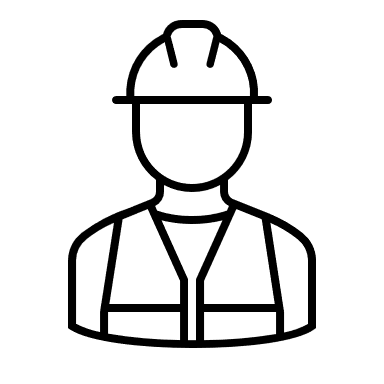 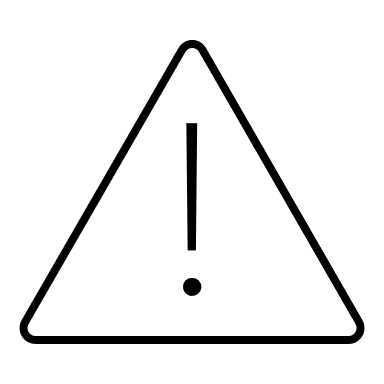 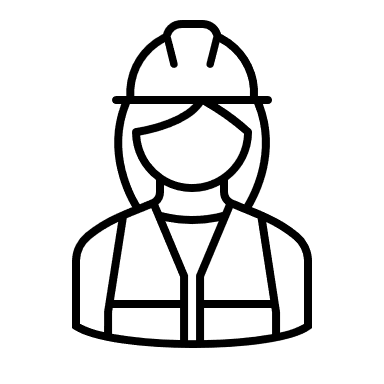 Storm sewers and ditches connect to lakes, streams, rivers and wetlands, usually without any treatment. Dumping wastewater or other hazardous materials into the community stormwater system is illegal and pollutes our water. There are designated clean-up days in the spring where cities conveniently accept hazardous waste. Check the website of your city for more information and local ordinance information.   If you are mixing concrete for a home project, use as little water as possible to clean buckets, tools, and equipment. Allow the slurry to sit outside on a tarp or plastic sheeting until the water has evaporated and then dispose of the leftover solids in the garbage.  If you hire a contractor to install fence posts or pour concrete, make sure that they transport the wastewater off-site and dispose of it safely.  To report illegal dumping contact:Carlee Kjeldahl: carlee.kjeldahl@state.mn.us | 651-757-2171       (for the Cambridge area)
Nick Nistler: nicholas.nistler@state.mn.us | 218-302-6670	(for the Isanti city area)